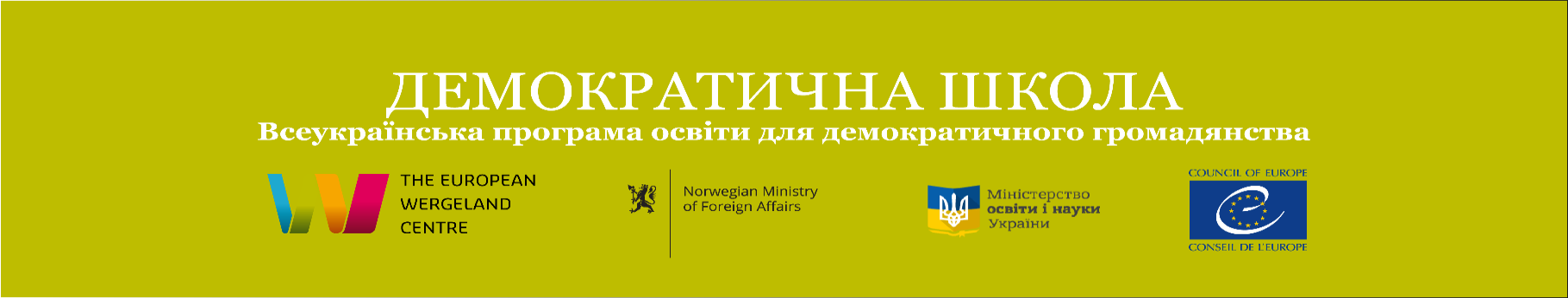 ПЛАН ДІЙ З РОЗВИТКУ ДЕМОКРАТИЧНОЇ КУЛЬТУРИ В ШКОЛІ       І. Демократичне середовище і демократичне врядуванняПЛАН ДІЙ З РОЗВИТКУ ДЕМОКРАТИЧНОЇ КУЛЬТУРИ В ШКОЛІПЛАН ДІЙ З РОЗВИТКУ ДЕМОКРАТИЧНОЇ КУЛЬТУРИ В ШКОЛІПЛАН ДІЙ З РОЗВИТКУ ДЕМОКРАТИЧНОЇ КУЛЬТУРИ В ШКОЛІІІ. Освіта для демократичного громадянства і прав людини у навчально-виховному процесіПЛАН ДІЙ З РОЗВИТКУ ДЕМОКРАТИЧНОЇ КУЛЬТУРИ В ШКОЛІПЛАН ДІЙ З РОЗВИТКУ ДЕМОКРАТИЧНОЇ КУЛЬТУРИ В ШКОЛІПЛАН ДІЙ З РОЗВИТКУ ДЕМОКРАТИЧНОЇ КУЛЬТУРИ В ШКОЛІIII. Зв’язки, партнерство та співпраця з місцевою громадоюПЛАН ДІЙ З РОЗВИТКУ ДЕМОКРАТИЧНОЇ КУЛЬТУРИ В ШКОЛІСфера змін    Шкільне середовище і тип врядування в школі є демократичнимиСфера змін    Шкільне середовище і тип врядування в школі є демократичнимиСфера змін    Шкільне середовище і тип врядування в школі є демократичнимиСтандарт демократичної школи, якого Ви хочете досягнутиУ школі функціонують органи учнівського самоврядуванняСтандарт демократичної школи, якого Ви хочете досягнутиУ школі функціонують органи учнівського самоврядуванняСтандарт демократичної школи, якого Ви хочете досягнутиУ школі функціонують органи учнівського самоврядуванняЯкі індикатори   продемонструють Ваші досягнення? 1. Як формуються органи учнівського самоврядування?2.Які питання вирішує учнівське самоврядування?3.Які документи регламентують роботу учнівського самоврядування?1. Як формуються органи учнівського самоврядування?2.Які питання вирішує учнівське самоврядування?3.Які документи регламентують роботу учнівського самоврядування?Які заходи Ви плануєте здійснити для досягнення запланованих демократичних змін?Яких результатів якісних та кількісних Ви хочете досягнути цим заходом?Як ці результати сприятимуть досягненню обраному рівню стандарту демократичної школи?1.Внесення змін до Статуту ЛУР «Лідер».2.Обговорити план дій ЛУР «Лідер» з урахуванням напрацьованих ідей:- Створення на місцевому радіо «Полісся» ліцейської радіосторінки.- Створення «Зеленого класу» та організація його роботи. - Створення інформаційної дошки (сайт, соц мережі) для можливості реалізації свободи слова в закладі.-На сайті школи створити сторінку «Демократична школа».- Створити ширму -пересувалку «Живемо в демократії».-Організувати проведення флеш-акції на тему академічної доброчесності «Ти списуєш – ідеї гинуть».3. Взяти участь у засіданні районної та міської ради (дитяча ініціативна група ЛУР «Лідер»).4. Розширити коло повноважень ЛУР «Лідер».5.Організувати тренінг за участю тренерів програми «Демократична школа» для членів ЛУР «Лідер».1.Оптимізація роботи органів учнівського самоврядування.2. Щоквартальна звітність Президента ЛУР «Лідер».3.Залучення більшої кількості членів ЛУР до планування роботи. Вироблення спільного бачення планування розвитку школи.4.Представники президентської ради ЛУР «Лідер» є рівноправними учасниками педрад, зборів, нарад.5.Публічність, прозорість, відкритість роботи ЛУР «Лідер».6. Члени ЛУР «Лідер» здобудуть знання та навички щодо участі молоді. Учасники усвідомлять важливість діяльності учнівської ради та збільшення її сфери діяльності. Делегування повноважень учням дасть можливість брати відповідальність на себе і втілювати власні рішення для всіх суб’єктів шкільного життя, заохочувати учнівські ініціативи та створювати вільний простір для їхньої реалізації.Заплановані кроки дадуть можливість учням розширити коло сфер якими будуть займатися органи учнівського самоврядування. Також підвищити відповідальність учнів, та надасть повноваження учням впливати на важливі для учнів сфери. Це в свою чергу призведе до підвищення активності учнів та покращить співпрацю між учнівським самоврядуванням, педагогічним колективом та адміністрацією школи На розвиток яких громадянських компетентностей учнів, вчителів, батьків та представників громади будуть спрямовані демократичні зміни в школі?Громадянська свідомість. Відповідальність. Повага до  людської гідності та прав людини.Впевненість у собі. Навички співпраці. Аналітичне і критичне мислення. Знання самого себе та критична самооцінкаГромадянська свідомість. Відповідальність. Повага до  людської гідності та прав людини.Впевненість у собі. Навички співпраці. Аналітичне і критичне мислення. Знання самого себе та критична самооцінкаСфера змінШкільне середовище і тип врядування в школі є демократичнимиСфера змінШкільне середовище і тип врядування в школі є демократичнимиСфера змінШкільне середовище і тип врядування в школі є демократичними               Стандарт демократичної школи, якого Ви хочете досягнути  Учителі, учні, батьки беруть участь у прийняті рішень загальношкільної ваги і формуванні шкільних планів.               Стандарт демократичної школи, якого Ви хочете досягнути  Учителі, учні, батьки беруть участь у прийняті рішень загальношкільної ваги і формуванні шкільних планів.               Стандарт демократичної школи, якого Ви хочете досягнути  Учителі, учні, батьки беруть участь у прийняті рішень загальношкільної ваги і формуванні шкільних планів.Які індикатори   продемонструють Ваші досягнення? 1. Хто бере участь у плануванні роботи школи? Хто приймає рішення в процесі планування?2.Яким чином батьки, вчителі, учні можуть ініціювати розгляд питань загальношкільної ваги?3.Як відбувається звітування по виконанню прийнятих рішень загальношкільної ваги?1. Хто бере участь у плануванні роботи школи? Хто приймає рішення в процесі планування?2.Яким чином батьки, вчителі, учні можуть ініціювати розгляд питань загальношкільної ваги?3.Як відбувається звітування по виконанню прийнятих рішень загальношкільної ваги?Які заходи Ви плануєте здійснити для досягнення запланованих демократичних змін?Яких результатів якісних та кількісних Ви хочете досягнути цим заходом?Як ці результати сприятимуть досягненню обраному рівню  стандарту демократичної школи?Розробити правила  батьків, учнів та вчителів щодо участі в навчально-виховному процесі.Запровадити проведення спільних уроків, виховних заходів: учителі, батьки, учні, громада.Провести у новому форматі батьківські збори  окремо для кожної родини.1. Тісна співпраця батьків, вчителів, учнів.2. Покращення результатів навчання учнів, роботи школи, активізація корисного дозвілля учнів. 3. Колегіальне планування та ухвалення рішень загальношкільної ваги.Для всіх суб’єктів навчально-виховного процесу зрозуміла процедура ініціювання питань загальношкільної ваги.Формування сталих рівноправних партнерських відносин учителів, учнів і батьків сприятимуть колегіальному плануванню та ухваленню рішень загальношкільної ваги.  На розвиток яких громадянських компетентностей учнів, вчителів, батьків та представників громади будуть спрямовані демократичні зміни в школі?Навички співпраці. Навички вирішення конфліктівГромадянська свідомість. Відповідальність. Повага до  людської гідності та прав людиниВпевненість у собі. Навички співпраціАналітичне і критичне мисленняНавички співпраці. Навички вирішення конфліктівГромадянська свідомість. Відповідальність. Повага до  людської гідності та прав людиниВпевненість у собі. Навички співпраціАналітичне і критичне мисленняСфера змінШкільне середовище і тип врядування в школі єдемократичнимиСфера змінШкільне середовище і тип врядування в школі єдемократичнимиСфера змінШкільне середовище і тип врядування в школі єдемократичнимиСтандарт демократичної школи, якого Ви хочете досягнутиУ школі заохочують учнів створювати організації та групи за інтересами. Це сприяє демократизації процесу прийняття рішень у школі.Стандарт демократичної школи, якого Ви хочете досягнутиУ школі заохочують учнів створювати організації та групи за інтересами. Це сприяє демократизації процесу прийняття рішень у школі.Стандарт демократичної школи, якого Ви хочете досягнутиУ школі заохочують учнів створювати організації та групи за інтересами. Це сприяє демократизації процесу прийняття рішень у школі.Які індикатори   продемонструють Ваші досягнення? 1. Чи існують у школі групи за інтересами?2.З чиєї ініціативи вони створені?3.1. Чи існують у школі групи за інтересами?2.З чиєї ініціативи вони створені?3.Які заходи Ви плануєте здійснити для досягнення запланованих демократичних змін?Яких результатів якісних та кількісних Ви хочете досягнути цим заходом?Як ці результати сприятимуть досягненню обраному рівню стандарту демократичної школи?Провести моніторинг учнівської думки щодо організації груп за інтересами.Провести уроки демократії у форматі «Старші учні - молодшим».  Скласти графік роботи груп за інтересами.Активізувати роботу ліцейського кінозалу. Організувати щорічний фестиваль ворк-шопів за участю батьків.Створити шкільний клуб настільних розвиваючих ігор.Організувати роботу фітнес-клубу.Провести конкурс спільних малюнків «Демократична школа – очима дітей».1. Створення бази учнівських захоплень та бази даних творчих можливостей батьків, вчителів та учнів (які можуть бути керівниками творчих груп).2. Якісна організація роботи груп за інтересами.3. Популяризація та реклама роботи груп за інтересами.4. Буде створено мінімум 5 груп за інтересамиСтворення мережі груп за інтересами, їх діяльність дасть можливість сповідувати ідеї «школа для дітей», практикувати командоутворення, зменшити дистанцію між учнями, батьками, вчителями і сприятиме демократизації процесу прийняття рішень у школі.На розвиток яких громадянських компетентностей учнів, вчителів, батьків та представників громади будуть спрямовані демократичні зміни в школі?Навички співпраціНавички вирішення конфліктівГромадянська свідомістьВідповідальністьПовага до  людської гідності та прав людиниВпевненість у собіАналітичне і критичне мисленняНавички співпраціНавички вирішення конфліктівГромадянська свідомістьВідповідальністьПовага до  людської гідності та прав людиниВпевненість у собіАналітичне і критичне мисленняСфера змінПідходи і методи ОДГ/ОПЛ використовуються у навчально-виховному процесіСфера змінПідходи і методи ОДГ/ОПЛ використовуються у навчально-виховному процесіСфера змінПідходи і методи ОДГ/ОПЛ використовуються у навчально-виховному процесіСтандарт демократичної школи, якого Ви хочете досягнутиУчні та батьки мають можливість обирати окремі предмети, навчальні теми, форму домашнього завдання, методи оцінки, надаються можливості спільного навчання та взаємної оцінки.Стандарт демократичної школи, якого Ви хочете досягнутиУчні та батьки мають можливість обирати окремі предмети, навчальні теми, форму домашнього завдання, методи оцінки, надаються можливості спільного навчання та взаємної оцінки.Стандарт демократичної школи, якого Ви хочете досягнутиУчні та батьки мають можливість обирати окремі предмети, навчальні теми, форму домашнього завдання, методи оцінки, надаються можливості спільного навчання та взаємної оцінки.Які індикатори   продемонструють Ваші досягнення? 1. Батьки та учні впливають на вибір предметів?2.Яким чином батьки та учні вносять свої пропозиції?3. Як приймаються рішення у цих випадках?1. Батьки та учні впливають на вибір предметів?2.Яким чином батьки та учні вносять свої пропозиції?3. Як приймаються рішення у цих випадках?Які заходи Ви плануєте здійснити для досягнення запланованих демократичних змін?Яких результатів якісних та кількісних Ви хочете досягнути цим заходом?Як ці результати сприятимуть досягненню обраному рівню стандарту демократичної школи?1.Обговорити на Раді школи та внести зміни у Статут ліцею щодо впровадження стандарту 2.3.3 у навчально-виховний процес, з метою надання можливостей обирати предмети варіативної складової.2.Провести семінар-практикум для педагогів «Інтеграція демократичних цінностей в навчально-виховний процес».3.Провести анкетування серед учнів та батьків щодо виявлення бажання вивчати предмети варіативної складової за власним вибором.4.Організувати всеобуч для педагогів з освіти для демократичного громадянства.5. Скласти розклад уроків варіативної частини.6.Проведення моніторингу щодо якості впровадження варіативної складової навчально-виховного процесу.1. Визначення шляхів оптимізації навчально-виховного процесу. 2. Ввести у навчальний план предмети варіативної частини за результатами анкетування учнів.3.Інтерактивне навчання учнів.4. Внесення змін в графік роботи вчителів, в розклад уроків учнів.Сприяння реалізації принципу партнерства у навчально-виховному процесі дасть можливість заохотити батьків і учнів до планування і реалізації навчальної програми і позакласної діяльності. Діти та батьки матимуть можливість самостійно обирати предмети варіативної складової.На розвиток яких громадянських компетентностей учнів, вчителів, батьків та представників громади будуть спрямовані демократичні зміни в школі?Повага до людської гідності та прав людини;   Визначення поняття демократії, справедливості, рівності і верховенства права; Навички автономного навчання;  Аналітичне і критичне мислення; Вміння слухати і спостерігати;   Відкритість до інших культур, переконань та світогляду інших людей; Повага; Громадянська свідомість; Відповідальність; Впевненість у собі;   Повага до людської гідності та прав людини;   Визначення поняття демократії, справедливості, рівності і верховенства права; Навички автономного навчання;  Аналітичне і критичне мислення; Вміння слухати і спостерігати;   Відкритість до інших культур, переконань та світогляду інших людей; Повага; Громадянська свідомість; Відповідальність; Впевненість у собі;   Сфера змінШкола інтегрувала принципи і підходи освіти для демократичного громадянства і прав людини у зміст навчальної програмиСфера змінШкола інтегрувала принципи і підходи освіти для демократичного громадянства і прав людини у зміст навчальної програмиСфера змінШкола інтегрувала принципи і підходи освіти для демократичного громадянства і прав людини у зміст навчальної програмиСтандарт демократичної школи, якого Ви хочете досягнутиТематика ОДГ/ОПЛ включена у навчальну програму комплексно і систематизовано( міждисциплінарний підхід)Стандарт демократичної школи, якого Ви хочете досягнутиТематика ОДГ/ОПЛ включена у навчальну програму комплексно і систематизовано( міждисциплінарний підхід)Стандарт демократичної школи, якого Ви хочете досягнутиТематика ОДГ/ОПЛ включена у навчальну програму комплексно і систематизовано( міждисциплінарний підхід)Які індикатори   продемонструють Ваші досягнення? 1. Чи існують зв’язки між різними предметами в тематиці ОДГ/ОПЛ?2.Як учителі співпрацюють у питанні викладання тематики ОДГ/ОПЛ?3.Який вплив програми на учнів?1. Чи існують зв’язки між різними предметами в тематиці ОДГ/ОПЛ?2.Як учителі співпрацюють у питанні викладання тематики ОДГ/ОПЛ?3.Який вплив програми на учнів?Які заходи Ви плануєте здійснити для досягнення запланованих демократичних змін?Яких результатів якісних та кількісних Ви хочете досягнути цим заходом?Як ці результати сприятимуть досягненню обраному рівню стандарту демократичної школи?1. Провести спільне засідання кафедр суспільно-гуманітарних дисциплін щодо включення тематики ОДГ/ОПЛ у їхні предметні календарні плани2. Провести тренінг за участі тренерів демократичної школи.3. Організувати систематичне проведення уроків та виховних занять з освіти в галузі прав людини (за методичними посібниками центру ім.Вергеланда)4. Розробити тематики ОДГ/ОПЛ, та ввести у календарно-тематичні плани дану тематику.1. Визначення шляхів виконання стандарту, опрацювання методичних матеріалів демократичної школи2. Якісна методична підготовка вчителя-предметника.3. Робота за  календарними планами з тематики ОДГ/ОПЛЗавдяки інтегруванню елементів освіти для демократичного громадянства і прав людини у навчальні плани і програми з різних предметів у  школі буде здійснений наскрізний підхід у формуванні громадських компетентностей. 	На розвиток яких громадянських компетентностей учнів, вчителів, батьків та представників громади будуть спрямовані демократичні зміни в школі?Повага до людської гідності та прав людини ; Визначення поняття демократії, справедливості, рівності і верховенства права; Навички автономного навчання;  Аналітичне і критичне мислення; Вміння слухати і спостерігати; Емпатія; Гнучкість та вміння адаптуватися; Лінгвістичні, комунікативні навички та багатомовність; Навички співпраці;   Відкритість до інших культур, переконань та світогляду інших людей; Повага; Громадянська свідомість; Відповідальність; Впевненість у собі; Прийняття невизначеності.Повага до людської гідності та прав людини ; Визначення поняття демократії, справедливості, рівності і верховенства права; Навички автономного навчання;  Аналітичне і критичне мислення; Вміння слухати і спостерігати; Емпатія; Гнучкість та вміння адаптуватися; Лінгвістичні, комунікативні навички та багатомовність; Навички співпраці;   Відкритість до інших культур, переконань та світогляду інших людей; Повага; Громадянська свідомість; Відповідальність; Впевненість у собі; Прийняття невизначеності.Сфера змінПозакласна	робота	направлена	на	популяризацію демократичних	принципів і	поваги до прав людини Сфера змінПозакласна	робота	направлена	на	популяризацію демократичних	принципів і	поваги до прав людини Сфера змінПозакласна	робота	направлена	на	популяризацію демократичних	принципів і	поваги до прав людини Стандарт демократичної школи, якого Ви хочете досягнутиУ школі реалізовують проекти та ініціативи, спрямовані на популяризацію принципів демократії та поваги до прав людини і їхнє усталення.Стандарт демократичної школи, якого Ви хочете досягнутиУ школі реалізовують проекти та ініціативи, спрямовані на популяризацію принципів демократії та поваги до прав людини і їхнє усталення.Стандарт демократичної школи, якого Ви хочете досягнутиУ школі реалізовують проекти та ініціативи, спрямовані на популяризацію принципів демократії та поваги до прав людини і їхнє усталення.Які індикатори   продемонструють Ваші досягнення? 1. Які проекти у сфері ОДГ\ОПЛ було реалізовано в школі?2. Чи реалізовувались проекти з ініціативи учнів?3. Які результати цих проектів?1. Які проекти у сфері ОДГ\ОПЛ було реалізовано в школі?2. Чи реалізовувались проекти з ініціативи учнів?3. Які результати цих проектів?Які заходи Ви плануєте здійснити для досягнення запланованих демократичних змін?Яких результатів якісних та кількісних Ви хочете досягнути цим заходом?Як ці результати сприятимуть досягненню обраному рівню стандарту демократичної школи?1 Провести спільне засідання ради школи, учнів, батьків, вчителів для обговорення проектів та ініціатив2 Створення ініціативних груп для реалізації проектів.3. Продовжити роботу по запуску в дію проект «Кабінет- еспериментаріум» та організувати його роботу.4. Організувати зустріч із керівником програми «Демократична школа» Іриною Сабор, старшим радником центру ім. Вергеланда та Христиною Чушак, національним координатором програми «Демократична школа».5.Презентація продуктів проектів в ЗМІ, на сайті школи і соціальних мережах1. Визначення концепцій проектів, над якими будемо працювати2. Запуск проектів, визначених на спільному засіданні3. Реклама роботи Всеукраїнської програми «Демократична школа» в ліцеї «Лідер»4. Популяризація роботи закладу, згуртування батьків, учнів, педагогів, громади.5.Розвиток особистості учняВпроваджувані  проекти та ініціативи, за співпраці педагогів,	учнів та батьків, будуть спрямовані на усталення й популяризацію принципів демократії	 та поваги до прав людини. Процес розробки та реалізації проектів буде проходити на принципах демократії, також представники усіх учасників навчально-виховного процесу будуть мати доступ до проектної діяльності.На розвиток яких громадянських компетентностей учнів, вчителів, батьків та представників громади будуть спрямовані демократичні зміни в школі?Повага до людської гідності та прав людини;  Визначення цінності культурного багатоманіття; Визначення поняття демократії, справедливості, рівності і верховенства права; Навички автономного навчання;  Аналітичне і критичне мислення; Вміння слухати і спостерігати; Емпатія; Гнучкість та вміння адаптуватися; Лінгвістичні, комунікативні навички та багатомовність; Навички співпраці; Навички вирішення конфліктів; Відкритість до інших культур, переконань та світогляду інших людей; Повага; Громадянська свідомість; Відповідальність; Впевненість у собі;  Повага до людської гідності та прав людини;  Визначення цінності культурного багатоманіття; Визначення поняття демократії, справедливості, рівності і верховенства права; Навички автономного навчання;  Аналітичне і критичне мислення; Вміння слухати і спостерігати; Емпатія; Гнучкість та вміння адаптуватися; Лінгвістичні, комунікативні навички та багатомовність; Навички співпраці; Навички вирішення конфліктів; Відкритість до інших культур, переконань та світогляду інших людей; Повага; Громадянська свідомість; Відповідальність; Впевненість у собі;                                  Сфера змін Представники школи організовуються і діють,щоб вирішити місцеві й глобальні проблеми (у сфері екології,правосуддя, боротьби з бідністю, миротворчої роботи тощо)                                Сфера змін Представники школи організовуються і діють,щоб вирішити місцеві й глобальні проблеми (у сфері екології,правосуддя, боротьби з бідністю, миротворчої роботи тощо)                                Сфера змін Представники школи організовуються і діють,щоб вирішити місцеві й глобальні проблеми (у сфері екології,правосуддя, боротьби з бідністю, миротворчої роботи тощо)Стандарт демократичної школи, якого Ви хочете досягнутиУ школі проводять заходи, спрямовані на вирішення проблем у громаді та підтримку громадських інтересів.Стандарт демократичної школи, якого Ви хочете досягнутиУ школі проводять заходи, спрямовані на вирішення проблем у громаді та підтримку громадських інтересів.Стандарт демократичної школи, якого Ви хочете досягнутиУ школі проводять заходи, спрямовані на вирішення проблем у громаді та підтримку громадських інтересів.Які індикатори   продемонструють Ваші досягнення? 1. Які заходи спрямовані на громаду, реалізовано в школі?2.На вирішення яких проблем вони були спрямовані?3. Які результати цих заходів?1. Які заходи спрямовані на громаду, реалізовано в школі?2.На вирішення яких проблем вони були спрямовані?3. Які результати цих заходів?Які заходи Ви плануєте здійснити для досягнення запланованих демократичних змін?Яких результатів якісних та кількісних Ви хочете досягнути цим заходом?Як ці результати сприятимуть досягненню обраному рівню стандарту демократичної школи?Аналіз діяльності громадських організацій на території міста, району, областіПровести засідання робочих груп громади та школи щодо розробки концепцій проектів спільної діяльності.Організувати спільну роботу громади і школи в проекті «Кабінет - експериментаріум». Розробити графік роботи кабінету для учнів шкіл освітнього округу. Організувати ігрові сеанси карткової соціальної гри «Країна Гідності» з депутатами, посадовими особами, громадськими активістами, учителями та дітьми.Організувати презентацію  результатів співпраці школи і громади.1. Створення бази даних громадських організацій.2.Запуск проектів та впровадження в роботу ініціатив.3. Під час засідання робочих груп громади та школи будуть напрацьовані проблеми громади до вирішення яких може долучитися школа 4. Проведення спільної гри «Країна гідності» дасть поштовх для подальшої співпраці школи з представниками громадиЗапропоновані проекти в школі, їх впровадження спільно з місцевою громадою, призведе до побудови «відкритої школи», яка готова розробляти свій освітній потенціал спільно з батьками та громадою.Спільна розробка концепцій проектів дасть можливість впроваджувати якісні проекти та направлені на вирішення конкретних проблем в громадіНа розвиток яких громадянських компетентностей учнів, вчителів, батьків та представників громади будуть спрямовані демократичні зміни в школі?Повага до людської гідності та прав людини;    Визначення поняття демократії, справедливості, рівності і верховенства права; Навички автономного навчання;  Аналітичне і критичне мислення; Вміння слухати і спостерігати;   Гнучкість та вміння адаптуватися; Лінгвістичні, комунікативні навички та багатомовність; Навички співпраці ; Відкритість до інших культур, переконань та світогляду інших людей; Повага; Громадянська свідомість; Відповідальність; Впевненість у собі;  Повага до людської гідності та прав людини;    Визначення поняття демократії, справедливості, рівності і верховенства права; Навички автономного навчання;  Аналітичне і критичне мислення; Вміння слухати і спостерігати;   Гнучкість та вміння адаптуватися; Лінгвістичні, комунікативні навички та багатомовність; Навички співпраці ; Відкритість до інших культур, переконань та світогляду інших людей; Повага; Громадянська свідомість; Відповідальність; Впевненість у собі;  Сфера змінШкола встановила партнерські зв’язки з місцевою адміністрацією, місцевими організаціям громадянського суспільства; це сприяє поглибленню демократичної участі й залучення на місцевому рівніСфера змінШкола встановила партнерські зв’язки з місцевою адміністрацією, місцевими організаціям громадянського суспільства; це сприяє поглибленню демократичної участі й залучення на місцевому рівніСфера змінШкола встановила партнерські зв’язки з місцевою адміністрацією, місцевими організаціям громадянського суспільства; це сприяє поглибленню демократичної участі й залучення на місцевому рівніСтандарт демократичної школи, якого Ви хочете досягнутиШкола має домовленості чи угоди про співпрацю громадськими організаціями, ЗМІ, представниками бізнесу та органів самоврядуванняСтандарт демократичної школи, якого Ви хочете досягнутиШкола має домовленості чи угоди про співпрацю громадськими організаціями, ЗМІ, представниками бізнесу та органів самоврядуванняСтандарт демократичної школи, якого Ви хочете досягнутиШкола має домовленості чи угоди про співпрацю громадськими організаціями, ЗМІ, представниками бізнесу та органів самоврядуванняЯкі індикатори   продемонструють Ваші досягнення? 1.Чи має школа укладені домовленості?2.Яка мета співпраці з вказаними партнерами?3.Хто і як ухвалює рішення про співпрацю? Хто є ініціатором домовленостей?1.Чи має школа укладені домовленості?2.Яка мета співпраці з вказаними партнерами?3.Хто і як ухвалює рішення про співпрацю? Хто є ініціатором домовленостей?Які заходи Ви плануєте здійснити для досягнення запланованих демократичних змін?Яких результатів якісних та кількісних Ви хочете досягнути цим заходом?Як ці результати сприятимуть досягненню обраному рівню стандарту демократичної школи?Залучення до співпраці різних інституцій на території громади:-Сарненський місцевий центр з надання безоплатної вторинної правової допомоги;-Рівненський природний заповідник;-Державна пожежно- рятувальна частина м.Сарни;- Сарненська військова частина А-0153;- Сарненська районна лікарня.Підписання 5 угод, меморандумів про співпрацю.   Проведення бізнес-уроків з метою профілізації учнів.Проведення навчальних візитів громадських організацій місцевого та обласного рівня в учнівський колектив; формування сталого партнерства.Проведення навчальних візитів учнів на місцеві підприємства.Формування сталого партнерства призведе до того, що школа буде мати підписані угоди	про співпрацю з організаціями громадянського суспільства, ЗМІ, представниками бізнесу	та органів самоврядування. 5.Висвітлення співпраці з громадськими організаціями, представниками бізнесу та органів самоврядування в ЗМІ.Популяризація і оптимізація співпраці школи і громадиНа розвиток яких громадянських компетентностей учнів, вчителів, батьків та представників громади будуть спрямовані демократичні зміни в школі?Знання та критичне  розуміння  світу:  політики, права, прав людини, культури, релігії, історії, ЗМІ, економіки, тощоЗнання та критичне розуміння мови і особливостей спілкуванняЗнання самого себе та критична самооцінкаЗнання та критичне  розуміння  світу:  політики, права, прав людини, культури, релігії, історії, ЗМІ, економіки, тощоЗнання та критичне розуміння мови і особливостей спілкуванняЗнання самого себе та критична самооцінка